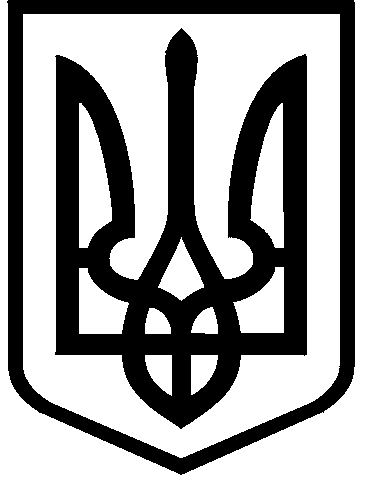 КИЇВСЬКА МІСЬКА РАДАIII сесія  IX скликанняРІШЕННЯ____________№_______________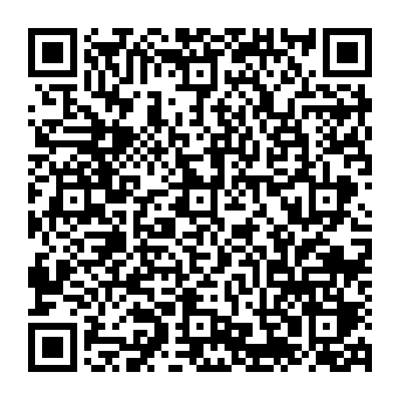 Розглянувши заяву ПРИВАТНОГО ПІДПРИЄМСТВА «КЛІНІКА АНТИСТАРІННЯ «МЕДІКОМ» (код ЄДРПОУ: 31732344, місцезнаходження юридичної особи: 04070, м. Київ, вул. Борисоглібська, 17/1А з №1 по №14, групи приміщень №10) від 07 травня 2024 року № 63109-008578879-031-03, проєкт землеустрою щодо відведення земельної ділянки та додані документи, керуючись статтями 9, 20, 83, 93, 116, 122, 123, 124, 186, пунктом 23 розділу Х «Перехідні положення» Земельного кодексу України, статтями 1212, 1214 Цивільного кодексу України, Законом України «Про оренду землі», пунктом 34 частини першої статті 26 Закону України «Про місцеве самоврядування в Україні», Законом України «Про адміністративну процедуру», Київська міська радаВИРІШИЛА:Затвердити проект землеустрою щодо відведення земельної ділянки Приватному підприємству «Клініка антистаріння «Медіком» вид цільового призначення якої змінюється із земель, призначених для будівництва та обслуговування будівель кредитно-фінансових установ – код КВЦПЗД 03.09,
на землі, призначені для будівництва та обслуговування будівель закладів охорони здоров’я та соціальної допомоги – код КВЦПЗД 03.03, на
вул. Хорива, 41-б у Подільському районі м. Києва (кадастровий номер земельної ділянки 8000000000:85:351:0002) (категорія земель – землі житлової та громадської забудови, код виду цільового призначення – 03.03), заява ДЦ
від 07 травня 2024 року № 63109-008578879-031-03, справа № 628653964.Змінити вид цільового призначення земельної ділянки площею 0,1100 га (кадастровий номер 8000000000:85:351:0002) на вул. Хорива, 41-б у Подільському районі міста Києва з «03.09 для будівництва та обслуговування будівель кредитно-фінансових установ» на «03.03 для будівництва та обслуговування будівель закладів охорони здоров’я та соціальної допомоги».Передати ПРИВАТНОМУ ПІДПРИЄМСТВУ «КЛІНІКА АНТИСТАРІННЯ «МЕДІКОМ», за умови виконання пункту 4 цього рішення,
в оренду на 10 років земельну ділянку площею 0,1100 га (кадастровий номер 8000000000:85:351:0002) для експлуатації та обслуговування будівель закладів охорони здоров’я та соціальної допомоги (код виду цільового призначення – 03.03) на вул. Хорива, 41-б у Подільському районі міста Києва із земель комунальної власності територіальної громади міста Києва у зв’язку з переходом права власності на нерухоме майно (право власності зареєстровано 16 вересня 2021 року, номер відомостей про речове право: 43989555).ПРИВАТНОМУ ПІДПРИЄМСТВУ «КЛІНІКА АНТИСТАРІННЯ «МЕДІКОМ»:4.1. Виконувати обов’язки землекористувача відповідно до вимог статті 96 Земельного кодексу України.4.2. У місячний строк з дня набрання чинності цим рішенням надати до Департаменту земельних ресурсів виконавчого органу Київської міської ради (Київської міської державної адміністрації) документи, визначені законодавством України, необхідні для укладання договору оренди земельної ділянки (зокрема, охоронний договір на зелені насадження або інформацію уповноваженого органу про відсутність зелених насаджень на земельній ділянці).4.3. Питання майнових відносин вирішувати в установленому порядку.4.4. Забезпечити вільний доступ для прокладання нових, ремонту та експлуатації існуючих інженерних мереж і споруд, що знаходяться в межах земельної ділянки.4.5. Дотримуватись вимог Закону України «Про охорону культурної спадщини», Закону України «Про охорону археологічної спадщини» та вимог зазначених у листах Міністерства культури та інформаційної політики України від 10 травня 2023 року № 06/35/4316-23 та Департаменту охорони культурної спадщини виконавчого органу Київської міської ради (Київської міської державної адміністрації) від 24 травня 2023 року № 066-1783.4.6. Під час використання земельної ділянки дотримуватися обмежень у її використанні, зареєстрованих у Державному земельному кадастрі. 4.7. Питання сплати відновної вартості зелених насаджень або укладання охоронного договору на зелені насадження вирішувати відповідно до рішення Київської міської ради від 27 жовтня 2011 року № 384/6600 «Про затвердження Порядку видалення зелених насаджень на території міста Києва» (із змінами і доповненнями).4.9. У разі необхідності проведення реконструкції, питання оформлення дозвільної та проєктно-кошторисної документації вирішувати в порядку, визначеному законодавством України.4.10. Вжити заходів щодо внесення до Державного земельного кадастру відомостей про зміну цільового призначення земельної ділянки в порядку, визначеному законодавством України.4.11. Сплатити безпідставно збережені кошти за користування земельною ділянкою з моменту набуття права власності на об’єкти нерухомого майна, розташовані на ній, до моменту реєстрації права оренди на земельну ділянку у Державному реєстрі речових прав на нерухоме майно на підставі розрахунку Департаменту земельних ресурсів виконавчого органу Київської міської ради (Київської міської державної адміністрації).Департаменту земельних ресурсів виконавчого органу Київської міської ради (Київської міської державної адміністрації) вжити організаційно-правових заходів, щодо виконання підпункту 4.10 пункту 4 цього рішення.Попередити землекористувача, що використання земельної ділянки не за цільовим призначенням тягне за собою припинення права користування нею відповідно до вимог статей 141, 143 Земельного кодексу України.Дане рішення набирає чинності та вважається доведеним до відома заявника з дня його оприлюднення на офіційному вебсайті Київської міської ради і втрачає чинність через дванадцять місяців, у разі якщо протягом цього строку не укладений відповідний договір оренди земельної ділянки.Контроль за виконанням цього рішення покласти на постійну комісію Київської міської ради з питань архітектури, містопланування та земельних відносин.ПОДАННЯ:ПОГОДЖЕНО:Про передачу ПРИВАТНОМУ ПІДПРИЄМСТВУ «КЛІНІКА АНТИСТАРІННЯ «МЕДІКОМ» земельної ділянки в оренду для експлуатації та обслуговування будівель закладів охорони здоров’я та соціальної допомоги на
вул. Хорива, 41-б у Подільському районі міста Києва (зміна цільового призначення)Київський міський головаВіталій КЛИЧКОЗаступник голови Київської міської державної адміністраціїз питань здійснення самоврядних повноваженьПетро ОЛЕНИЧДиректор Департаменту земельних ресурсіввиконавчого органу Київської міської ради (Київської міської державної адміністрації)Валентина ПЕЛИХНачальник юридичного управління Департаменту земельних ресурсіввиконавчого органу Київської міської ради(Київської міської державної адміністрації)Дмитро РАДЗІЄВСЬКИЙПостійна комісія Київської міської ради з питань архітектури, містоплануваннята земельних відносинГоловаМихайло ТЕРЕНТЬЄВСекретарЮрій ФЕДОРЕНКОНачальник управління правового забезпечення діяльності  Київської міської радиВалентина ПОЛОЖИШНИК